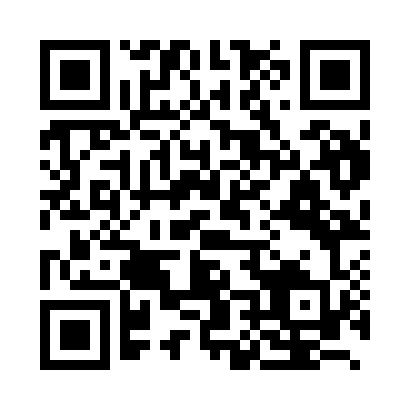 Prayer times for Jumla, NepalWed 1 May 2024 - Fri 31 May 2024High Latitude Method: NonePrayer Calculation Method: Muslim World LeagueAsar Calculation Method: ShafiPrayer times provided by https://www.salahtimes.comDateDayFajrSunriseDhuhrAsrMaghribIsha1Wed4:095:3512:143:496:538:142Thu4:085:3412:143:496:538:153Fri4:075:3312:133:496:548:154Sat4:055:3212:133:496:558:165Sun4:045:3112:133:496:558:176Mon4:035:3112:133:496:568:187Tue4:025:3012:133:496:578:198Wed4:015:2912:133:486:578:209Thu4:005:2812:133:486:588:2110Fri3:595:2812:133:486:598:2111Sat3:585:2712:133:486:598:2212Sun3:585:2612:133:487:008:2313Mon3:575:2612:133:487:008:2414Tue3:565:2512:133:487:018:2515Wed3:555:2412:133:487:028:2616Thu3:545:2412:133:487:028:2717Fri3:535:2312:133:487:038:2718Sat3:535:2312:133:487:038:2819Sun3:525:2212:133:487:048:2920Mon3:515:2212:133:487:058:3021Tue3:505:2112:133:487:058:3122Wed3:505:2112:133:487:068:3223Thu3:495:2012:133:487:068:3224Fri3:485:2012:133:487:078:3325Sat3:485:2012:143:487:088:3426Sun3:475:1912:143:487:088:3527Mon3:475:1912:143:487:098:3528Tue3:465:1912:143:487:098:3629Wed3:465:1812:143:487:108:3730Thu3:455:1812:143:487:108:3831Fri3:455:1812:143:487:118:38